Publicado en Monterrey, Nuevo León el 02/12/2020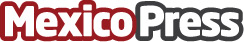 Adaptar espacios, la forma más sustentable de trabajar en casa, según TerzaAunque trabajar en casa parecía un sueño para muchos, con el paso del tiempo esta ilusión se fue transformando. El no cambiar de espacios al menos una vez al día y los espacios poco acondicionados para trabajar ha llevado a muchas personas a readaptar sus hogares con el fin de tener un lugar más optimo para combinar su vida diaria y sus actividades laboralesDatos de contacto:Brenda Cavazos8120929666Nota de prensa publicada en: https://www.mexicopress.com.mx/adaptar-espacios-la-forma-mas-sustentable-de Categorías: Nacional Interiorismo Jardín/Terraza Bienestar http://www.mexicopress.com.mx